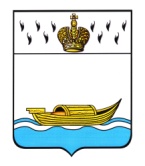 ДУМА ВЫШНЕВОЛОЦКОГО ГОРОДСКОГО ОКРУГАРЕШЕНИЕот 26.09.2019 				     № 8Об определении печатного органа для официального опубликования и размещения на официальном сайте муниципальных правовых актов и официальной информации муниципальногообразования Вышневолоцкий городской округ В соответствии с Федеральным законом от 06.10.2003 № 131-ФЗ «Об общих принципах организации местного самоуправления в Российской Федерации», руководствуясь Регламентом Думы Вышневолоцкого городского округа, утвержденным решением Думы Вышневолоцкого городского округа от 26 сентября 2019 г. № 1 «Об утверждении Регламента Думы Вышневолоцкого городского округа», Дума Вышневолоцкого городского округа решила: 1. Определить, что до принятия Устава муниципального образования Вышневолоцкий городской округ Тверской области официальным печатным средством массовой информации для опубликования муниципальных нормативных правовых актов, проектов муниципальных нормативных правовых актов по вопросам местного значения муниципального образования Вышневолоцкий городской округ, доведения до сведения жителей муниципального образования иной официальной информации является газета «Вышневолоцкая правда».2. Определить, что до создания официального сайта муниципального образования Вышневолоцкий городской округ, решения Думы Вышневолоцкого городского округа нормативного характера размещаются на официальном сайте города Вышний Волочек в информационно -телекоммуникационной сети Интернет.3. Настоящее решение вступает в силу со дня его принятия, подлежит официальному опубликованию в газете Вышневолоцкая правда» и размещению на официальном сайте города Вышний Волочек в информационно - телекоммуникационной сети «Интернет».Председатель Думы Вышневолоцкого городского округа  Н.Н. Адров